Утвержденный список лидеров «Первый среди равных» 2019-2020 год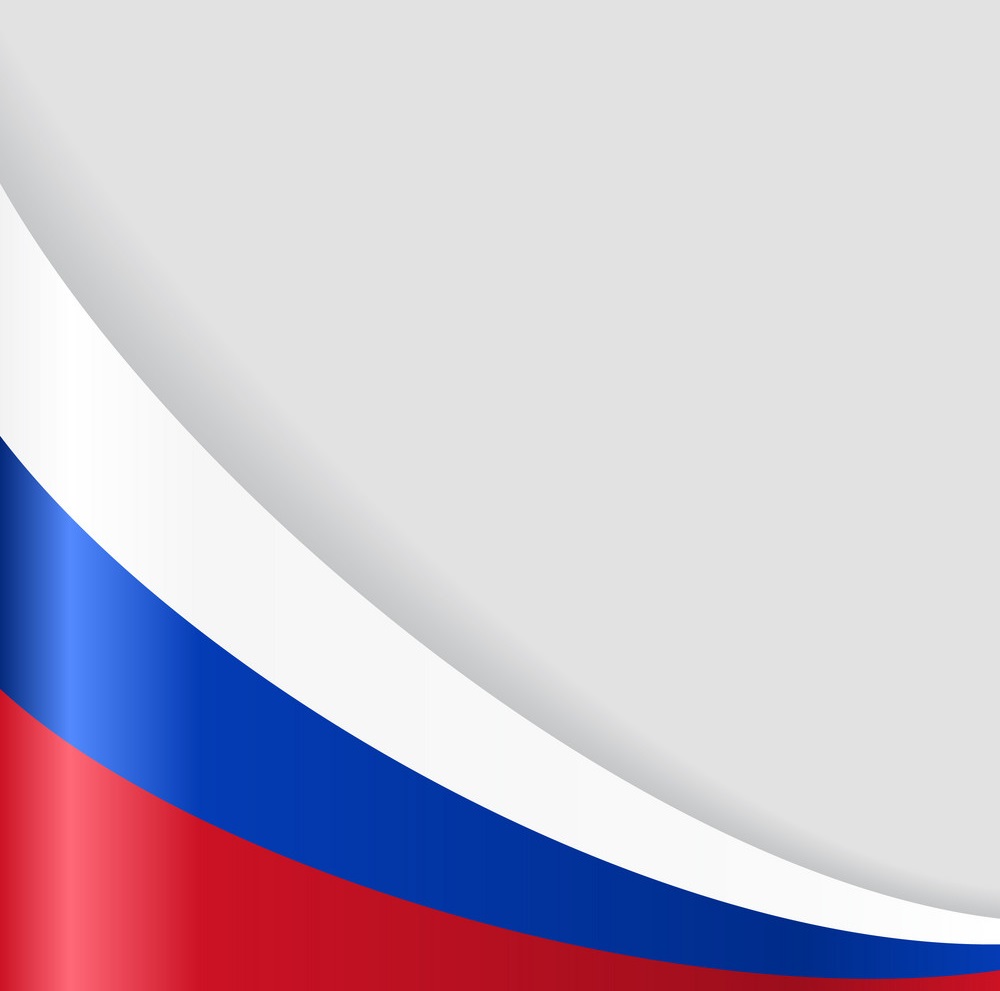 4 «А» - Новикова Анна, Артемьева Дарья 4 «Б» - Войтович Анна, Пекарский Владислав, Куртасов Иван4 «В» - Константинова София, Марканов Данила4 «Г» - Бутенко Алиса, Крашников Сергей, Усенко Михаил4 «Д» - Юдин Иван, Белич Ирина, Смирнов Марк4 «Е» - Калматова Назима 4 «И» - Мамедов Тимур, Кокорин Матвей 4 «М» -  Климович Данила, Авдонин Александр,          Бутенко Юлия «Смекай, выдумывай,   твори!»